Муниципальное бюджетное общеобразовательное учреждение«Средняя общеобразовательная школа № 1»Аннотация к  рабочей программе по английскому языку, 3-б класссрок реализации 01.09.2017 -31.05.2018г.Составлена на основе примерной программы по английскому языку для общеобразовательных учрежденийАвторы программы: Ю. А. Комарова, И. В. Ларионова, Ж. Перретт  для 2-4 классовСоставитель программы:    Канзычакова Фаина Николаевнаучитель английского языкаг. Черногорск – 2017Пояснительная запискаРабочая программа по английскому языку, уровень изучения – базовый, составлена в  соответствии с нормативно-правовыми документами федерального уровня: Приказом министерства образования и науки Российской Федерации от 17.12.2010г. №1897 «Об утверждении федерального государственного образовательного  стандарта начального общего образования (с изменениями), локальными нормативными актами МБОУ СОШ № 1: Основной образовательной программой начального общего образования, с учетом Учебного плана МБОУ СОШ № 1 г. Черногорска, Положения о рабочей программе учебного предмета, принятого на заседании Педагогического совета (протокол № 8 от 09.03.2016г.), рабочей программе по учебному предмету английский язык. Программа отражает обязательное для усвоения на уровне начального общего образования содержание обучения английскому языку. Общая характеристика учебного предметаУчебный предмет «Английский язык», наряду с другими языковыми предметами, входит в общеобразовательную область «Филология». Язык является важнейшим средством общения, без которого невозможно существование и развитие человеческого общества. Происходящие сегодня изменения в общественных отношениях, средствах коммуникации (использование новых информационных технологий) требуют повышения коммуникативной компетенции школьников.  «Английский язык. Brilliant. 3 класс» формирует у учащихся представление о многообразии мира, воспитывает такие качества личности, как открытость, терпимость (толерантность), готовность к диалогу с представителями других социокультурных сообществ. Обсуждение жизненных ситуаций во время обучения, приобщение российских учащихся к интересам и проблемам англоговорящих ровесников способствуют приобретению ими целевой и нравственной ориентации в современном обществе и вносят вклад в становление их личности.Преподавание основывается на постепенном и системном осмыслении учащимися всех сторон языка, на умении разумно сочетать когнитивное и коммуникативное освоение языка.Цель: формирование элементарной коммуникативной компетенции младшего школьника на доступном для него уровне в основных видах речевой деятельности: аудировании, говорении, чтении и письме.Задачи обучения:сформировать умения общаться на иностранном языке на элементарном уровне с учетом речевых возможностей и потребностей младших школьников в устной (аудирование и говорение) и письменной (чтение и письмо) форме;сформировать базовых представлений об иностранном языке как средстве общения, позволяющем добиваться взаимопонимания с людьми, говорящими/пишущими на иностранном языке;сформировать элементарного лингвистического кругозора младших школьников; освоение базовых лингвистических представлений, необходимых для овладения устной и письменной речью на иностранном языке на элементарном уровне;приобщить к культурным ценностям другого народа посредством изучения произведений детского фольклора и страноведческого материала;обеспечить коммуникативно-психологической адаптации младших школьников к новому языковому миру для преодоления в дальнейшем психологического барьера при использовании иностранного языка как средства общения;развивать личностные качества младшего школьника, его внимания, мышления, памяти и воображения, умение работать в паре, в группе.Усвоение учебного материала реализуется с применением методов:- развития критического мышления через чтение для развития логического, самостоятельного, творческого потенциала;- эвристического, через игровые приёмы в форме конкурсов, ролевых игр;- активных  и интерактивных методов для развития познавательного интереса учащихся через рассказы, беседы, создание и исследование ситуаций, нахождение решений;-  проектный, предполагающий самостоятельный анализ заданной ситуации и умение находить решение проблемы, как под руководством учителя, так и самостоятельно; Формы организации работы учащихся:1.  Индивидуальная2.  Коллективная: фронтальная, парная, групповаяВиды деятельности учащихся: беседа,  обсуждения, работа с текстом  и наглядно-иллюстративным материалом, устные сообщения и др. Формы контроля Преобладающей формой контроля  и  самоконтроля  через индивидуальные, фронтальные  опросы,  тесты, решения обществоведческих задач,  составление схем, таблиц. Промежуточный контроль  проводится в виде теста с разноуровневыми заданиями.Система уроков спланирована так, чтобы учесть все психологические особенности класса. Для этого будут применены следующие технологии: дифференцированное обучение, личностно-ориентированное обучение.Усвоение учебного материала реализуется с применением основных методов обучения:  словесных  (рассказ, беседа),  наглядных  (иллюстрационных  и  демонстрационных),  самостоятельной работой учащихся, познавательных игр, творческое задание Контроль  и  самоконтроль  за  учебной  деятельности осуществляется с помощью тестов, диктантов,  индивидуального  опроса,  фронтального  опроса. Рабочая программа ориентирована на использование в 3б классе следующего УМК (Приказ №2-2 от 17. 01. 2017. Об утверждении списка учебников используемых для реализации программ начального общего, основного общего образования в 2017-2018 учебном году) Рабочая программа предусматривает следующую организацию процесса обучения (в соответствии с учебным планом):  в 3 классе – 2 час в неделю, в объеме - 68часов в год. Состав УМК: «Английский язык. Brilliant» 3 класс. Учебник для общеобразовательных учреждений. Авторы: Ю.А. Комарова, И.В. Ларионова, Ж. Перретт. М.: ООО«Русское слово — РС»: «Макмиллан», 2014, предназначен для обучения школьников английскому языку на начальном этапе.Отличительные характеристики УМКЗадания, направленные на формирование и развитие коммуникативных умений в реальных ситуациях общения;системный подход к формированию у младших школьников артикуляционных, слухо-произносительных и ритмико-интонационных навыков;осуществление межпредметных связей как фактор оптимизации процесса обучения английскому языку;обучающие игры и проектные работы, стимулирующие интерес учащихся к изучению английского языка;англо-русский словарь с транскрипцией;подробные методические рекомендации на русском языке в Книге для учителя;Объем домашней работы не превышает объем работы в классе на уроке английского языка.Домашние задание выполняется учащимися в прочтении текстов и стихотворений, устной и письменной формах. Для домашней работы предлагаются такие виды заданий, которые уже выполнялись учащимися на уроке самостоятельно. Домашние задания выполняют следующие функции:• контроля знаний полученных на уроке;•развивают познавательный интерес к предмету;• формирую навыки самостоятельной работы с учебником и др. ресурсамиСодержание учебного предметаПредметное содержание устной и письменной речи соответствует образовательным и воспитательным целям, а также интересам и возрастным особенностям младших школьников и включает следующее.2. ГОВОРЕНИЕ  Диалогическая форма.Монологическая форма.3. АУДИРОВАНИЕ.4. ЧТЕНИЕ. 5. ПИСЬМО.6. ГРАФИКА. КАЛЛИГРАФИЯ. ОРФОГРАФИЯ.7. ФОНЕТИЧЕСКАЯ СТОРОНА РЕЧИ. В таблице приведены разделы, в которых фонетические темы вынесены в отдельную рубрику. Обучение фонетической стороне речи ведется последовательно и в системе на протяжении всех разделов УМ К.8. ЛЕКСИЧЕСКАЯ СТОРОНА РЕЧИ.9. ГРАММАТИКА.Планируемые результаты освоения учебного предметаЛичностные результатыОбщее представление о мире как о многоязычном и поликультурном сообществе; осознание языка, в том числе английского, как основного средства общения между людьми;знакомство с миром зарубежных сверстников с использованием средств английского языка (детский фольклор, некоторые образцы детской художественной литературы, традиции).Межпредметные результатыРазвитие умения сравнивать, координировать и систематизировать посредством английского языка знания, получаемые на различных дисциплинах, преподаваемых в начальной школе;формирование способности в пределах возможностей младшего школьника взаимодействовать с окружающими, решая задачи надпредметного характера;расширение познавательной, эмоциональной и волевой сфер младшего школьника; развитие мотивации к изучению английского языка; овладение умением координированной работы с разными компонентами учебно-методического комплекта (Учебником, аудиодиском и др.).Предметные результатыОвладение ключевыми компетенциями.1.Речевая компетенция в видах речевой деятельностиГоворениеУчаствовать в элементарных диалогах: этикетный диалог в ограниченном круге типичных ситуаций общения; диалог-расспрос (вопрос — ответ); диалог-побуждение к действию;составлять небольшое описание предмета, картинки, персонажа;рассказывать о себе, семье, друге;воспроизводить наизусть небольшие произведения детского фольклора (стихотворения и песни);составлять краткую характеристику персонажа; кратко излагать содержание прочитанного текста.АудированиеВоспринимать на слух речь учителя и одноклассников; воспринимать на слух и понимать основную информацию, содержащуюся в аудиотексте (сообщение, рассказ, сказка), построенном в основном на знакомом языковом материале;воспринимать на слух и полностью понимать информацию, содержащуюся в аудиотексте;использовать контекстуальную и языковую догадки при восприятии на слух текстов, содержащих некоторые незнакомые слова.ЧтениеСоотносить графический образ английского слова с его звуковым образом; читать вслух небольшие тексты, построенные на изученном материале, соблюдая правила чтения, произношения и нужную интонацию; читать про себя и понимать основное содержание текстов, включающих как изученный языковой материал, так и отдельные незнакомые слова; находить в тексте нужную информацию; догадываться о значении незнакомых слов по контексту; не обращать внимания на незнакомые слова, не мешающие понять основное содержание текста.Письменная речьВладеть техникой письма;списывать текст и выписывать из него слова, словосочетания, простые предложения;восстанавливать слово, предложение, текст в соответствии с решаемой учебной задачей;писать с опорой на образец поздравление с праздником и короткое личное письмо;в письменной форме кратко отвечать на вопросы к тексту; составлять рассказ в письменной форме по плану/ключевым словам; заполнять анкету;правильно оформлять конверт (с опорой на образец).2.Языковая компетенция (владение языковыми средствами)Графика, каллиграфия, орфографияПользоваться английским алфавитом; знать последовательность букв в нем; воспроизводить графически и каллиграфически корректно все буквы английского алфавита (полупечатное написание букв, буквосочетаний, слов); применять основные правила чтения и орфографии, читать и писать изученные слова английского языка; отличать буквы от знаков транскрипции;сравнивать и анализировать буквосочетания английского языка и их транскрипцию;группировать слова в соответствии с изученными правилами чтения; уточнять написание слова в словаре Учебника.Фонетическая сторона речиРазличать на слух и произносить все звуки английского языка, соблюдая нормы произношения звуков;соблюдать правильное ударение в изолированном слове, фразе; различать коммуникативные типы предложений по интонации; корректно произносить предложения с точки зрения их ритмико- интонационных особенностей;распознавать случаи использования связующего 'г' и соблюдать их в речи; соблюдать интонацию перечисления;соблюдать правило отсутствия ударения на служебных словах (артиклях, союзах, предлогах);читать изучаемые слова по транскрипции.Лексическая сторона речиУзнавать в письменном и устном тексте изученные лексические единицы, в том числе устойчивые словосочетания, в пределах тематики начальной школы;оперировать в процессе общения активной лексикой в соответствии с коммуникативной задачей;узнавать простые словообразовательные элементы;опираться на языковую догадку в процессе чтения и аудирования (интернациональные и сложные слова).Грамматическая сторона речиРаспознавать и употреблять в речи основные коммуникативные типы предложений;распознавать и употреблять в речи изученные существительные с определенным/неопределенным/нулевым артиклями;распознавать и употреблять в речи глаголы в present, future, past simple;распознавать и употреблять в речи модальные глаголы can, may, must',распознавать и употреблять в речи личные, притяжательные, вопросительные и указательные местоимения;распознавать и употреблять в речи количественные (до 100) и порядковые (до 20) числительные;распознавать и употреблять в речи наиболее употребительные предлоги для выражения временных и пространственных отношений;распознавать и употреблять в речи сложносочиненные предложения с союзами and или but;распознавать в тексте и дифференцировать слова по определенным признакам (существительные, прилагательные, модальные/смысловые глаголы).4.Социокультурная компетенцияЗнание названий англоязычных стран, некоторых литературных персонажей известных детских произведений, сюжетов некоторых популярных сказок, написанных на английском языке, небольших произведений детского фольклора (стихов, песен); знание элементарных норм речевого и неречевого поведения, принятых в странах изучаемого языка.Муниципальное бюджетное общеобразовательное учреждение«Средняя общеобразовательная школа № 1»Аннотация  к рабочей программе по английскому языку, 3-б класссрок реализации 01.09.2017 -31.05.2018г.Составлена на основе примерной программы по английскому языку для общеобразовательных учрежденийАвторы программы: Ю. А. Комарова, И. В. Ларионова, Ж. Перретт  для 2-4 классовСоставитель программы:    Беккер Лидия Вадимовнаучитель английского языкаг. Черногорск – 2017Пояснительная запискаРабочая программа по английскому языку, уровень изучения – базовый, составлена в  соответствии с нормативно-правовыми документами федерального уровня: Приказом министерства образования и науки Российской Федерации от 17.12.2010г. №1897 «Об утверждении федерального государственного образовательного  стандарта начального общего образования (с изменениями), локальными нормативными актами МБОУ СОШ № 1: Основной образовательной программой начального общего образования, с учетом Учебного плана МБОУ СОШ № 1 г. Черногорска, Положения о рабочей программе учебного предмета, принятого на заседании Педагогического совета (протокол № 8 от 09.03.2016г.), рабочей программе по учебному предмету английский язык. Общая характеристика учебного предметаУчебно-методический комплект (УМК) «Английский язык. Brilliant» 2 класс. Учебник для общеобразовательных учреждений. Авторы: Ю.А. Ко¬марова, И.В. Ларионова, Ж. Перретт. М.: ООО«Русское слово — РС»: «Макмиллан», 2014, предназначен для обучения школьников английскому языку на начальном этапе.Программа отражает обязательное для усвоения на уровне начального общего образования содержание обучения английскому языку. Программа учитывает и объединяет в своем содержании и структуре опыт, накопленный российским образованием, и новейшие достижения в областях филологии, педагогики, психологии и методики преподавания иностранного языка, в том числе современные подходы, выработанные в ходе модернизации процесса образования:личностно- ориентированный подход как дидактическую основу обучения;коммуникативно-когнитивный подход как психолингвистическую основу обучения иностранным языкам;компетентностный подход как способ достижения нового качества образования.Программа также ориентирована на особенности культурной, социальной, политической и научной реальности современного мира эпохи глобализации и учитывает роль английского языка как языка межнационального общения.Обучение по курсу «Английский язык. Brilliant. 3 класс» формирует у учащихся представление о многообразии мира, воспитывает такие качества личности, как открытость, терпимость (толерантность), готовность к диалогу с представителями других социокультурных сообществ. Обсуждение жизненных ситуаций во время обучения, приобщение российских учащихся к интересам и проблемам англоговорящих ровесников способствуют приобретению ими целевой и нравственной ориентации в современном обществе и вносят вклад в становление их личности.Обучение английскому языку по данному курсу «Английский язык. Brilliant. 3 класс» призвано:стимулировать познавательную активность учащихся, формировать у них потребность в самостоятельном приобретении знаний и способность к самостоятельному обучению в течение жизни;способствовать интеллектуальному и эмоциональному развитию учащихся, развитию их творческих способностей;развивать у учащихся способность к социальному взаимодействию, предполагающему сотрудничество и совместное решение проблем различного характера;стимулировать учащихся к изучению английского языка и культуры англоязычных стран, формируя при этом позитивное отношение к народам и культуре стран изучаемого языка;развивать межкультурную компетенцию учащихся.Преподавание основывается на постепенном и системном осмыслении учащимися всех сторон языка, на умении разумно сочетать когнитивное и коммуникативное освоение языка.Основной целью обучения иностранному языку в начальной школе является создание благоприятных условий для изучения иностранного языка, формирование элементарной коммуникативной компетенции младшего школьника на доступном для него уровне в основных видах речевой деятельности: говорении, чтении и письме, аудировании,. Элементарная коммуникативная компетенция понимается как способность и готовность младшего школьника осуществлять межличностное и межкультурное общение на изучаемом языке в устной и письменной форме в ограниченном круге типичных ситуаций и сфер общения, доступных для младшего школьника. Задачи обучения:обеспечить коммуникативно-психологической адаптации младших школьников к новому языковому миру для преодоления в дальнейшем психологического барьера при использовании иностранного языка как средства общения;приобщить к культурным ценностям другого народа посредством изучения произведений детского фольклора и страноведческого материала;сформировать умения общаться на иностранном языке на элементарном уровне с учетом речевых возможностей и потребностей младших школьников в устной (аудирование и говорение) и письменной (чтение и письмо) форме;развивать личностные качества младшего школьника, его внимания, мышления, памяти и воображения в процессе участия в моделируемых ситуациях общения, ролевых играх; в ходе овладения языковым материалом; приобщение младших школьников к новому социальному опыту в процессе проигрывания на иностранном языке различных ролей в игровых ситуациях, типичных для семейного, бытового, учебного общения; развитие познавательных способностей, овладение умением координированной работы с разными компонентами учебно-методического комплекта (учебником, рабочей тетрадью, аудиоприложением, мультимедийным приложением и др.), умением работать в паре, в группе;сформировать базовых представлений об иностранном языке как средстве общения, позволяющем добиваться взаимопонимания с людьми, говорящими/пишущими на иностранном языке;сформировать элементарного лингвистического кругозора младших школьников; освоение базовых лингвистических представлений, необходимых для овладения устной и письменной речью на иностранном языке на элементарном уровне.Рабочая программа реализуется в общеобразовательных классах со средним уровнем развития.Программа учитывает возрастные и интеллектуальные особенности учеников 3-б класса. Наблюдения показали, что обучающиеся 3-б класса активны в условиях специально организованной деятельности на уроках, могут работать в парах, группах, самостоятельно, учатся контролировать и оценивать друг друга. Обладают элементарными навыками самостоятельного поиска информации.Исходя из этого, в учебном процессе, для реализации познавательной и творческой активности обучающихся в учебном процессе используются современные образовательные технологии, дающие возможность повышать качество образования, более эффективно использовать учебное время и снижать долю репродуктивной деятельности обучающихся за счет снижения времени, отведенного на выполнение домашнего задания.Усвоение учебного материала реализуется с применением основных групп методов обучения и их сочетания:Методами  контроля  и  самоконтроля  за  эффективностью  учебной  деятельности:  индивидуального  опроса,  фронтального  опроса,  выборочного  контроля,  письменных  работ. Методами  организации  и  осуществления  учебно-познавательной  деятельности:  словесных  (рассказ, беседа),  наглядных  (иллюстрационных  и  демонстрационных), практических, проблемно-поисковых под руководством учителя и самостоятельной работой учащихся. Кейс- метод (case-study) заключается в использовании при организации процесса обучения конкретных учебных ситуаций, описаний определенных условий из жизни предприятия, группы людей или отдельных индивидуумов, ориентирующих обучающихся на формулирование проблемы и поиск вариантов ее решения с последующим разбором на учебных занятиях.Используются  следующие  средства  обучения:   учебно-наглядные  пособия  (таблицы,  карты  и  др.),  организационно-педагогические  средства  (карточки,  билеты, раздаточный материал).Помимо основных методов, на уроке используются следующие методы:  игра,  работа с книгой, рассказ, творческое задание.Возрастные и индивидуальные особенности учащихся данного класса определяют также выбор методов обучения в зависимости от степени познавательной активности детей. К числу таких ведущих методов обучения можно отнести следующие: иллюстративный, объяснительный.Формы организации работы учащихся:1.  Индивидуальная2.  Парная, фронтальная, групповаяВиды деятельности учащихся: устные сообщения; обсуждения; работа с источниками; рефлексия и другие.Формы контроляПрограмма предусматривает проведение следующих видов контроля:Текущего (проверка усвоения текущего лексико-грамматического материала в рамках одной темы, проверка уровня сформированности рецептивных и продуктивных навыков и умений).Домашние задания в системе обучения являются одним из компонентов технологии формирования учебного действия и направлены на решение основной задачи – развитие ребенка в процессе становления его как субъекта разнообразных видов и форм деятельности, заинтересованного в самоизменении и способного к нему. Объем домашней работы не превышает объем работы в классе на уроке английского языка.Техническое оборудование и методическое обеспечение учебного кабинета позволяет использовать на уроках  ИКТ и ЭОР, что повышает мотивацию учащихся и позволяет более доступному и интересному усвоению учебного материла.Общая характеристика учебного предметаУчебно-методический комплект (УМК) «Английский язык. Brilliant» 3 класс. Учебник для общеобразовательных учреждений. Авторы: Ю.А. Комарова, И.В. Ларионова, Ж. Перретт. М.: ООО«Русское слово — РС»: «Макмиллан», 2014, предназначен для обучения школьников английскому языку на начальном этапе.Отличительные характеристики УМКЗадания, направленные на формирование и развитие коммуникативных умений в реальных ситуациях общения;системный подход к формированию у младших школьников артикуляционных, слухо-произносительных и ритмико-интонационных навыков;осуществление межпредметных связей как фактор оптимизации процесса обучения английскому языку;обучающие игры и проектные работы, стимулирующие интерес учащихся к изучению английского языка;англо-русский словарь с транскрипцией;подробные методические рекомендации на русском языке в Книге для учителя;Учебник подразделяется на следующие учебные макроединицы:фонетический курс (раздел 1);основной курс (разделы 2—11);словарь и приложение «Читаем с удовольствием!».Обучение по разработанному УМК характеризуется спецификой следующих своих компонентов:содержательного;деятельностного.Содержательный компонент обеспечивает возможность развития всех аспектов и видов речевой деятельности. Содержательный аспект представлен материалом, способствующим обучению учащихся работе с информацией различного вида, что является необходимым условием современного образования. Названный аспект обеспечивает системность и преемственность в изучении языка. Тексты разных стилей и жанров и внетекстовые компоненты (вопросы, задания, памятки, таблицы; иллюстративный материал; аппарат ориентировки — предисловие, примечания, оглавление, указатели и др.) обеспечивают взаимное функционирование частей целого.Деятельностный компонент обусловливает коммуникативно-познавательную направленность курса, что обеспечивает реализацию основной функции языка — быть средством общения; формирование умений ориентироваться в ситуации общения, адекватно воспринимать речь, правильно строить свое высказывание, контролировать и корректировать его в зависимости от речевой ситуации. Деятельностный аспект способствует развитию субъектности учащихся — их способностей к самопознанию и самосовершенствованию посредством сознательного и активного присвоения ими нового социального опыта и возрастания значимости для них процесса и результата обучения и развития. Данный аспект обеспечивает дифференциацию и индивидуализацию образовательного процесса.УМК позволяет учителю эффективно реализовать обучающий, развивающий и воспитательный потенциалы каждого урока, помогает организовать эффективную работу на уроке и дома и способствует созданию интеллектуальной и эмоциональной среды, необходимой для успешного овладения языком младшими школьниками.Содержание учебного предмета1. ПРЕДМЕТНОЕ СОДЕРЖАНИЕ РЕЧИПредметное содержание устной и письменной речи соответствует образовательным и воспитательным целям, а также интересам и возрастным особенностям младших школьников и включает следующее.2. ГОВОРЕНИЕ  Диалогическая форма.Монологическая форма.3. АУДИРОВАНИЕ.4. ЧТЕНИЕ. 5. ПИСЬМО.6. ГРАФИКА. КАЛЛИГРАФИЯ. ОРФОГРАФИЯ.7. ФОНЕТИЧЕСКАЯ СТОРОНА РЕЧИ.В таблице приведены разделы, в которых фонетические темы вынесены в отдельную рубрику. Обучение фонетической стороне речи ведется последовательно и в системе на протяжении всех разделов УМ К.8. ЛЕКСИЧЕСКАЯ СТОРОНА РЕЧИ.9. ГРАММАТИКА.Планируемые результаты освоения учебного предметаЛичностные результатыОбщее представление о мире как о многоязычном и поликультурном сообществе; осознание языка, в том числе английского, как основного средства общения между людьми;знакомство с миром зарубежных сверстников с использованием средств английского языка (детский фольклор, некоторые образцы детской художественной литературы, традиции).Межпредметные результатыРазвитие умения сравнивать, координировать и систематизировать посредством английского языка знания, получаемые на различных дисциплинах, преподаваемых в начальной школе;формирование способности в пределах возможностей младшего школьника взаимодействовать с окружающими, решая задачи надпредметного характера;расширение познавательной, эмоциональной и волевой сфер младшего школьника; развитие мотивации к изучению английского языка; овладение умением координированной работы с разными компонентами учебно-методического комплекта (Учебником, аудиодиском и др.).Предметные результатыОвладение ключевыми компетенциями.1.Речевая компетенция в видах речевой деятельностиГоворениеУчаствовать в элементарных диалогах: этикетный диалог в ограниченном круге типичных ситуаций общения; диалог-расспрос (вопрос — ответ); диалог-побуждение к действию;составлять небольшое описание предмета, картинки, персонажа;рассказывать о себе, семье, друге;воспроизводить наизусть небольшие произведения детского фольклора (стихотворения и песни);составлять краткую характеристику персонажа; кратко излагать содержание прочитанного текста.АудированиеВоспринимать на слух речь учителя и одноклассников; воспринимать на слух и понимать основную информацию, содержащуюся в аудиотексте (сообщение, рассказ, сказка), построенном в основном на знакомом языковом материале;воспринимать на слух и полностью понимать информацию, содержащуюся в аудиотексте;использовать контекстуальную и языковую догадки при восприятии на слух текстов, содержащих некоторые незнакомые слова.ЧтениеСоотносить графический образ английского слова с его звуковым образом; читать вслух небольшие тексты, построенные на изученном материале, соблюдая правила чтения, произношения и нужную интонацию; читать про себя и понимать основное содержание текстов, включающих как изученный языковой материал, так и отдельные незнакомые слова; находить в тексте нужную информацию; догадываться о значении незнакомых слов по контексту; не обращать внимания на незнакомые слова, не мешающие понять основное содержание текста.Письменная речьВладеть техникой письма;списывать текст и выписывать из него слова, словосочетания, простые предложения;восстанавливать слово, предложение, текст в соответствии с решаемой учебной задачей;писать с опорой на образец поздравление с праздником и короткое личное письмо;в письменной форме кратко отвечать на вопросы к тексту; составлять рассказ в письменной форме по плану/ключевым словам; заполнять анкету;правильно оформлять конверт (с опорой на образец).2.Языковая компетенция (владение языковыми средствами)Графика, каллиграфия, орфографияПользоваться английским алфавитом; знать последовательность букв в нем; воспроизводить графически и каллиграфически корректно все буквы английского алфавита (полупечатное написание букв, буквосочетаний, слов); применять основные правила чтения и орфографии, читать и писать изученные слова английского языка; отличать буквы от знаков транскрипции;сравнивать и анализировать буквосочетания английского языка и их транскрипцию;группировать слова в соответствии с изученными правилами чтения; уточнять написание слова в словаре Учебника.Фонетическая сторона речиРазличать на слух и произносить все звуки английского языка, соблюдая нормы произношения звуков;соблюдать правильное ударение в изолированном слове, фразе; различать коммуникативные типы предложений по интонации; корректно произносить предложения с точки зрения их ритмико- интонационных особенностей;распознавать случаи использования связующего 'г' и соблюдать их в речи; соблюдать интонацию перечисления;соблюдать правило отсутствия ударения на служебных словах (артиклях, союзах, предлогах);читать изучаемые слова по транскрипции.Лексическая сторона речиУзнавать в письменном и устном тексте изученные лексические единицы, в том числе устойчивые словосочетания, в пределах тематики начальной школы;оперировать в процессе общения активной лексикой в соответствии с коммуникативной задачей;узнавать простые словообразовательные элементы;опираться на языковую догадку в процессе чтения и аудирования (интернациональные и сложные слова).Грамматическая сторона речиРаспознавать и употреблять в речи основные коммуникативные типы предложений;распознавать и употреблять в речи изученные существительные с определенным/неопределенным/нулевым артиклями;распознавать и употреблять в речи глаголы в present, future, pastsimple;распознавать и употреблять в речи модальные глаголы can, may, must',распознавать и употреблять в речи личные, притяжательные, вопросительные и указательные местоимения;распознавать и употреблять в речи количественные (до 100) и порядковые (до 20) числительные;распознавать и употреблять в речи наиболее употребительные предлоги для выражения временных и пространственных отношений;распознавать и употреблять в речи сложносочиненные предложения с союзами andили but;распознавать в тексте и дифференцировать слова по определенным признакам (существительные, прилагательные, модальные/смысловые глаголы).4.Социокультурная компетенцияЗнание названий англоязычных стран, некоторых литературных персонажей известных детских произведений, сюжетов некоторых популярных сказок, написанных на английском языке, небольших произведений детского фольклора (стихов, песен); знание элементарных норм речевого и неречевого поведения, принятых в странах изучаемого языка.                    г. ЧерногорскОбразовательные стандарты3 классЗнакомство. С одноклассниками, учителем, персонажами детских произведений: имя, возраст. Приветствие, прощание (с использованием типичных фраз речевого этикета)Раздел 2Я и моя семья. Члены семьи, их имена, возраст, внешность, черты характера, увлечения/хобби. Мой день (распорядок дня, домашние обязанности). Покупки в магазинах: одежда, обувь, основные продукты питания. Любимая еда. Семейные праздники. ПодаркиРазделы 3, 6, 7, 8, 10Мир моих увлечений. Мои любимые занятия. Виды спорта и спортивные игры. Мои любимые сказки. Выходной день (в зоопарке, цирке), каникулыРаздел 9Я и мои друзья. Имя, возраст, внешность, характер, увлечения/хобби. Совместные занятия. Письмо зарубежному другу. Любимое домашнее животное: имя, возраст, цвет, размер, характер, что умеет делатьРазделы2, 3, 11Моя школа. Классная комната, учебные предметы, школьные принадлежности. Учебные занятия на урокахРаздел 8Мир вокруг меня. Мой дом/квартира/ комната: названия комнат, их размер, предметы мебели и интерьера. Природа. Дикие и домашние животные. Любимое время года. ПогодаРазделы 4, 5, 9, 10Страна/страны изучаемого языка и родная страна. Общие сведения: название, столица. Литературные персонажи популярных книг моих сверстников (имена героев книг, черты характера). Небольшие произведения детского фольклора на изученном иностранном языке (рифмовки, стихи, песни, сказки). Некоторые формы речевого и неречевого этикета стран изучаемого языка в ряде ситуаций общения (в школе, во время совместной игры, в магазине)Разделы 4, 6 «Читаем с удовольствием!» Образовательные стандарты3 классУметь вести этикетные диалоги в типичных ситуациях бытового, учебно- трудового и межкультурного общенияРазделы 1, 2, 7, 8Уметь вести диалог-расспрос (запрос информации и ответ на него)Разделы 2-11Уметь вести диалог-побуждение к действиюРазделы 3Образовательные стандарты3 классУметь пользоваться основными коммуникативными типами речи. ОписаниеРазделы 3, 4, 6Уметь пользоваться основными коммуникативными типами речи. СообщениеРазделы 7, 9, 11Уметь пользоваться основными коммуникативными типами речи. РассказРазделы 2, 7, 8Уметь пользоваться основными коммуникативными типами речи. Характеристика (персонажей)Раздел 4Образовательные стандарты3 классВоспринимать на слух и понимать речь учителя и одноклассников в процессе общения на урокеВсе разделыВоспринимать на слух небольшие доступные тесты в аудиозаписи, построенные на изученном материалеВсе разделыОбразовательные стандарты3 классЧитать вслух небольшие тексты, построенные на изученном языковом материалеВсе разделыЧитать про себя и понимать тексты, содержащие как изученный языковой материал, так и отдельные новые слова, находить в тексте необходимую информациюВсе разделыОбразовательные стандарты3 классВладеть техникой письма (графикой, каллиграфией, орфографией)Все разделыВладеть основами письменной речи: писать с опорой на образец поздравление с праздником, короткое личное письмоРазделы 5-7, 9, 11Образовательные стандарты3 классОсновные буквосочетанияВсе разделы Звукобуквенные соответствияРаздел 1АпострофРаздел 8Основные правила чтения и орфографииВсе разделыНаписание наиболее употребительных слов, вошедших в активный словарьВсе разделыОбразовательные стандарты3 классАдекватное произношение и различение на слух всех звуков и звукосочетанийВсе разделыДолгота и краткость гласныхРазделы 1, 9Отсутствие оглушения звонкой согласной в конце слога или словаРаздел 2Отсутствие смягчения согласных перед гласнымиВсе разделыДифтонгиРазделы 1, 7Ударение в слове, фразеВсе разделыОбразовательные стандарты3 классЛексические единицы, обслуживающие ситуации общения в пределах тематики начальной школы, в объеме 500 J1Eдля двустороннего усвоенияЛексические единицы в требуемом объеме равномерно распределены по годам обучения и вынесены в словари Учебников. Слова даются с транскрипцией и переводом на русский язык.Простейшие устойчивые словосочетания, оценочная лексика и речевые клише как элементы речевого этикета, отражающие культуру англоязычных странВсе разделыИнтернациональные словаВсе разделыНачальное представление о способах словообразования: суффиксация, словосложение, конверсияВсе разделыОбразовательные стандарты3 классОсновные коммуникативные типы предложения: повествовательное, вопросительное, побудительноеВсе разделыОбщие и специальные вопросыРазделы 2, 8Вопросительные слова: what, when, where, who, why, howРазделы 2, 4, 8Порядок слов в предложенииВсе разделыУтвердительные и отрицательные предложенияРазделы 5, 7, 8Простые предложения с простым глагольным сказуемым, составным именным и составным глагольным сказуемымВсе разделыБезличные предложения в настоящем времениРаздел 8Предложения с оборотами there is/ there areРаздел 4Простые распространённые предложенияВсе разделыОднородные члены предложенияРазделы 5-7Сложносочинённые предложения с союзами and, butРазделы 2, 3, 9Правильные и неправильные глаголы в present, future, past simpleРазделы 7, 11Неопределённая форма глаголаРаздел 9Глагол-связка to beРазделы 2, 5, 10Вспомогательный глагол to doРазделы 7, 8Модальные глаголы can, may, mustРаздел 2Существительные в единственном и множественном числе (образованные по правилу и исключения) с определённым, неопределённым и нулевым артиклямиРаздел 4Прилагательное в положительной, сравнительной и превосходной степенях сравненияРаздел 10Местоимения: личные, притяжательные, вопросительные, указательные, неопределенныеРаздел 2Наречия времени, степениРазделы 2-5, 10Количественные числительные до 100. Порядковые числительные до 30Раздел 2, 10Наиболее употребительные предлогиРаздел 2г. ЧерногорскОбразовательные стандарты3 классЗнакомство. С одноклассниками, учителем, персонажами детских произведений: имя, возраст. Приветствие, прощание (с использованием типичных фраз речевого этикета)Раздел 2Я и моя семья. Члены семьи, их имена, возраст, внешность, черты характера, увлечения/хобби. Мой день (распорядок дня, домашние обязанности). Покупки в магазинах: одежда, обувь, основные продукты питания. Любимая еда. Семейные праздники. ПодаркиРазделы 3, 6, 7, 8, 10Мир моих увлечений. Мои любимые занятия. Виды спорта и спортивные игры. Мои любимые сказки. Выходной день (в зоопарке, цирке), каникулыРаздел 9Я и мои друзья. Имя, возраст, внешность, характер, увлечения/хобби. Совместные занятия. Письмо зарубежному другу. Любимое домашнее животное: имя, возраст, цвет, размер, характер, что умеет делатьРазделы2, 3, 11Моя школа. Классная комната, учебные предметы, школьные принадлежности. Учебные занятия на урокахРаздел8Мир вокруг меня. Мой дом/квартира/ комната: названия комнат, их размер, предметы мебели и интерьера. Природа. Дикие и домашние животные. Любимое время года. ПогодаРазделы 4, 5, 9, 10Страна/страны изучаемого языка и родная страна. Общие сведения: название, столица. Литературные персонажи популярных книг моих сверстников (имена героев книг, черты характера). Небольшие произведения детского фольклора на изученном иностранном языке (рифмовки, стихи, песни, сказки). Некоторые формы речевого и неречевого этикета стран изучаемого языка в ряде ситуаций общения (в школе, во время совместной игры, в магазине)Разделы 4, 6 «Читаем с удовольствием!» Образовательные стандарты3 классУметь вести этикетные диалоги в типичных ситуациях бытового, учебно- трудового и межкультурного общенияРазделы 1, 2, 7, 8Уметь вести диалог-расспрос (запрос информации и ответ на него)Разделы 2-11Уметь вести диалог-побуждение к действиюРазделы 3Образовательные стандарты3 классУметь пользоваться основными коммуникативными типами речи. ОписаниеРазделы 3, 4, 6Уметь пользоваться основными коммуникативными типами речи. СообщениеРазделы 7, 9, 11Уметь пользоваться основными коммуникативными типами речи. РассказРазделы 2, 7, 8Уметь пользоваться основными коммуникативными типами речи. Характеристика (персонажей)Раздел 4Образовательные стандарты3 классВоспринимать на слух и понимать речь учителя и одноклассников в процессе общения на урокеВсе разделыВоспринимать на слух небольшие доступные тесты в аудиозаписи, построенные на изученном материалеВсе разделыОбразовательные стандарты3 классЧитать вслух небольшие тексты, построенные на изученном языковом материалеВсе разделыЧитать про себя и понимать тексты, содержащие как изученный языковой материал, так и отдельные новые слова, находить в тексте необходимую информациюВсе разделыОбразовательные стандарты3 классВладеть техникой письма (графикой, каллиграфией, орфографией)Все разделыВладеть основами письменной речи: писать с опорой на образец поздравление с праздником, короткое личное письмоРазделы 5-7, 9, 11Образовательные стандарты3 классОсновные буквосочетанияВсе разделы Звукобуквенные соответствияРаздел 1АпострофРаздел 8Основные правила чтения и орфографииВсе разделыНаписание наиболее употребительных слов, вошедших в активный словарьВсе разделыОбразовательные стандарты3 классАдекватное произношение и различение на слух всех звуков и звукосочетанийВсе разделыДолгота и краткость гласныхРазделы 1, 9Отсутствие оглушения звонкой согласной в конце слога или словаРаздел 2Отсутствие смягчения согласных перед гласнымиВсе разделыДифтонгиРазделы 1, 7Ударение в слове, фразеВсе разделыОбразовательные стандарты3 классЛексические единицы, обслуживающие ситуации общения в пределах тематики начальной школы, в объеме 500 J1Eдля двустороннего усвоенияЛексические единицы в требуемом объеме равномерно распределены по годам обучения и вынесены в словари Учебников. Слова даются с транскрипцией и переводом на русский язык.Простейшие устойчивые словосочетания, оценочная лексика и речевые клише как элементы речевого этикета, отражающие культуру англоязычных странВсе разделыИнтернациональные словаВсе разделыНачальное представление о способах словообразования: суффиксация, словосложение, конверсияВсе разделыОбразовательные стандарты3 классОсновные коммуникативные типы предложения: повествовательное, вопросительное, побудительноеВсе разделыОбщие и специальные вопросыРазделы 2, 8Вопросительныеслова: what, when, where, who, why, howРазделы 2, 4, 8Порядок слов в предложенииВсе разделыУтвердительные и отрицательные предложенияРазделы 5, 7, 8Простые предложения с простым глагольным сказуемым, составным именным и составным глагольным сказуемымВсе разделыБезличные предложения в настоящем времениРаздел 8Предложения с оборотами thereis/ thereareРаздел 4Простые распространённые предложенияВсе разделыОднородные члены предложенияРазделы 5-7Сложносочинённые предложения с союзами and, butРазделы 2, 3, 9Правильные и неправильные глаголы в present, future, pastsimpleРазделы 7, 11Неопределённая форма глаголаРаздел 9Глагол-связка to beРазделы 2, 5, 10Вспомогательный глагол to doРазделы 7, 8Модальные глаголы can, may, mustРаздел 2Существительные в единственном и множественном числе (образованные по правилу и исключения) с определённым, неопределённым и нулевым артиклямиРаздел 4Прилагательное в положительной, сравнительной и превосходной степенях сравненияРаздел 10Местоимения: личные, притяжательные, вопросительные, указательные, неопределенныеРаздел 2Наречия времени, степениРазделы 2-5, 10Количественные числительные до 100. Порядковые числительные до 30Раздел 2, 10Наиболее употребительные предлогиРаздел 2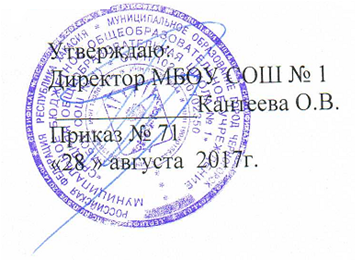 